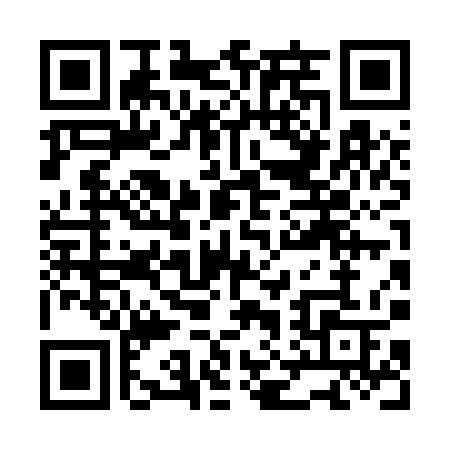 Prayer times for Chichigalpa, NicaraguaWed 1 May 2024 - Fri 31 May 2024High Latitude Method: NonePrayer Calculation Method: Muslim World LeagueAsar Calculation Method: ShafiPrayer times provided by https://www.salahtimes.comDateDayFajrSunriseDhuhrAsrMaghribIsha1Wed4:145:2811:452:566:037:132Thu4:135:2711:452:576:037:133Fri4:135:2711:452:576:037:134Sat4:125:2611:452:586:037:145Sun4:115:2611:452:586:047:146Mon4:115:2611:452:596:047:147Tue4:115:2511:452:596:047:158Wed4:105:2511:453:006:047:159Thu4:105:2511:453:006:047:1510Fri4:095:2511:453:016:057:1611Sat4:095:2411:453:016:057:1612Sun4:085:2411:443:026:057:1613Mon4:085:2411:443:026:057:1714Tue4:085:2311:443:036:067:1715Wed4:075:2311:453:036:067:1716Thu4:075:2311:453:046:067:1817Fri4:075:2311:453:046:067:1818Sat4:065:2311:453:056:077:1919Sun4:065:2211:453:056:077:1920Mon4:065:2211:453:066:077:1921Tue4:055:2211:453:066:087:2022Wed4:055:2211:453:066:087:2023Thu4:055:2211:453:076:087:2124Fri4:055:2211:453:076:087:2125Sat4:045:2211:453:086:097:2126Sun4:045:2211:453:086:097:2227Mon4:045:2211:453:096:097:2228Tue4:045:2211:463:096:107:2329Wed4:045:2211:463:096:107:2330Thu4:045:2211:463:106:107:2331Fri4:045:2211:463:106:107:24